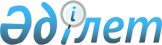 Қызылорда қаласының аумағында жолаушыларды автомобильмен тұрақты тасымалдауға тарифті саралау туралыҚызылорда облысы Қызылорда қаласы әкімдігінің 2024 жылғы 18 сәуірдегі № 544 қаулысы
      Қазақстан Республикасының "Автомобиль көлігі туралы" Заңының 19-бабына сәйкес, Қызылорда қаласының әкімдігі ҚАУЛЫ ЕТЕДІ:
      1. Қызылорда қаласының аумағында жолаушыларды автомобильмен тұрақты тасымалдауға сараланатын тариф келесідей мөлшерлерде белгіленсін:
      интернет желісі және ұялы байланыс құрылғыларын қоса алғанда, электрондық төлеу жүйесі арқылы жол ақысын төлеу кезінде – 85 (сексен бес) теңге, қолма-қол ақшамен төлеу кезінде – 130 (жүз отыз) теңге.
      2. Осы қаулы оның алғашқы ресми жарияланған күнінен кейін күнтізбелік он күн өткен соң қолданысқа енгізіледі.
       "КЕЛІСІЛДІ"
      Қызылорда қалалық
      мәслихаты
					© 2012. Қазақстан Республикасы Әділет министрлігінің «Қазақстан Республикасының Заңнама және құқықтық ақпарат институты» ШЖҚ РМК
				
      Қызылорда қаласы әкімінің міндетін атқарушы 

Ғ. Еркебай
